Beginning Earth Science InventoryWrite in proper symbols the basic metric unit for length, mass and volume.Explain the difference between Mass and Weight.Which measurement is most closely related to size: mass, volume, or length.What is the difference between an Observation and an Inference.Define Density and predict which phase of matter usually has the highest and which has the lowest density.Why did #5 say usually?What does and does not affect density?What are units of density?Using a Mass- Volume graph predict:The density of a substance.How densities of various substances compare.A  Mass of a given volume.A Volume of a given mass.The ability to float in water or not.3000000 = ___________________ 5x103 = _____________________ Determine the order of  fluid density in a column?                     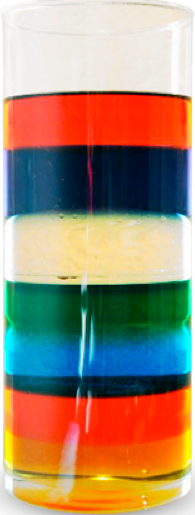 Be able to plot any data set on a X-Y axis knowing what variable goes on the horizontal axis.What are the major fields of Study in Earth Science?